ОБЩЕСТВЕННАЯ ТЕРРИТОРИЯСквер Трудовой славы г. Сатка, ул. имени 100-летия комбината "Магнезит"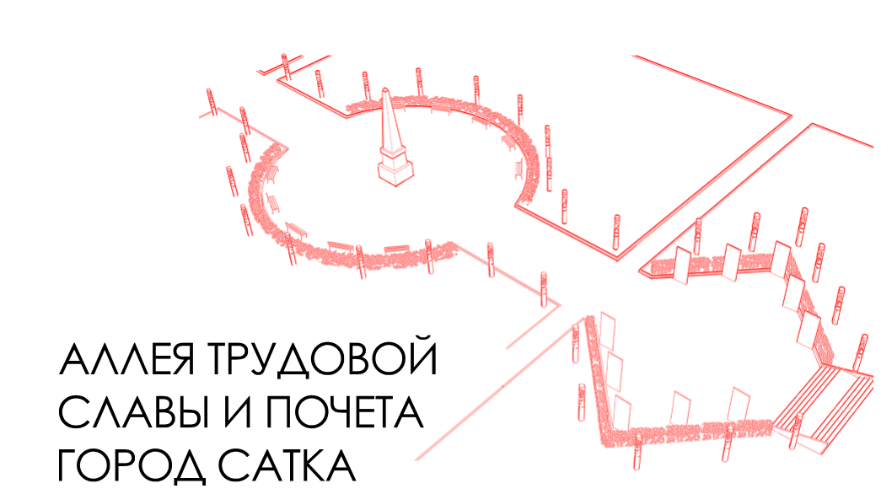 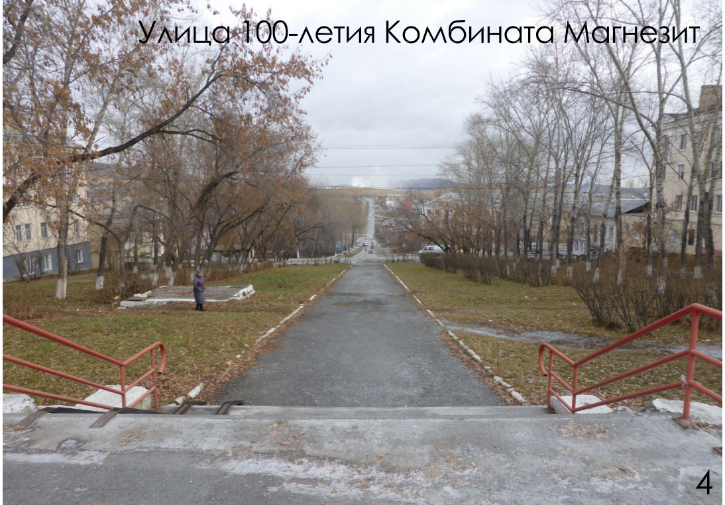 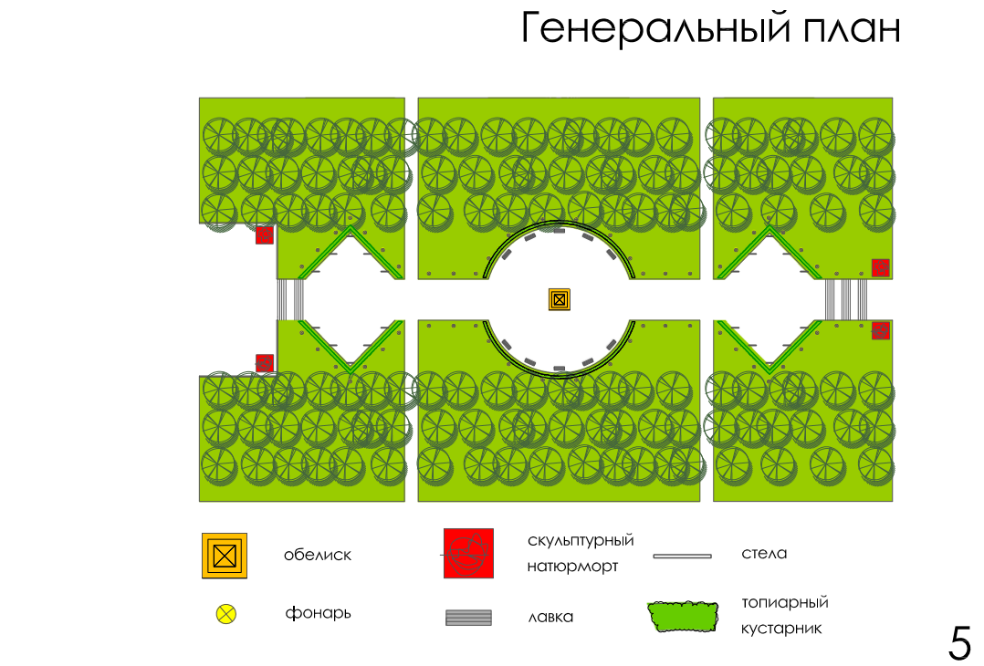 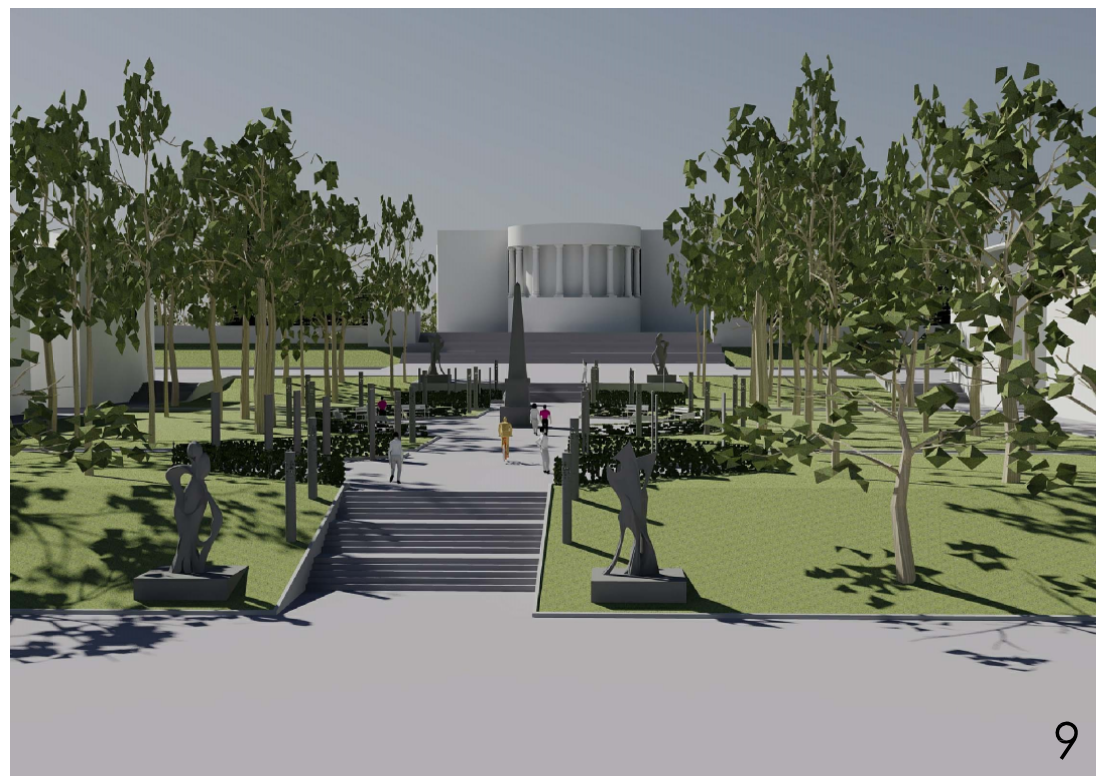 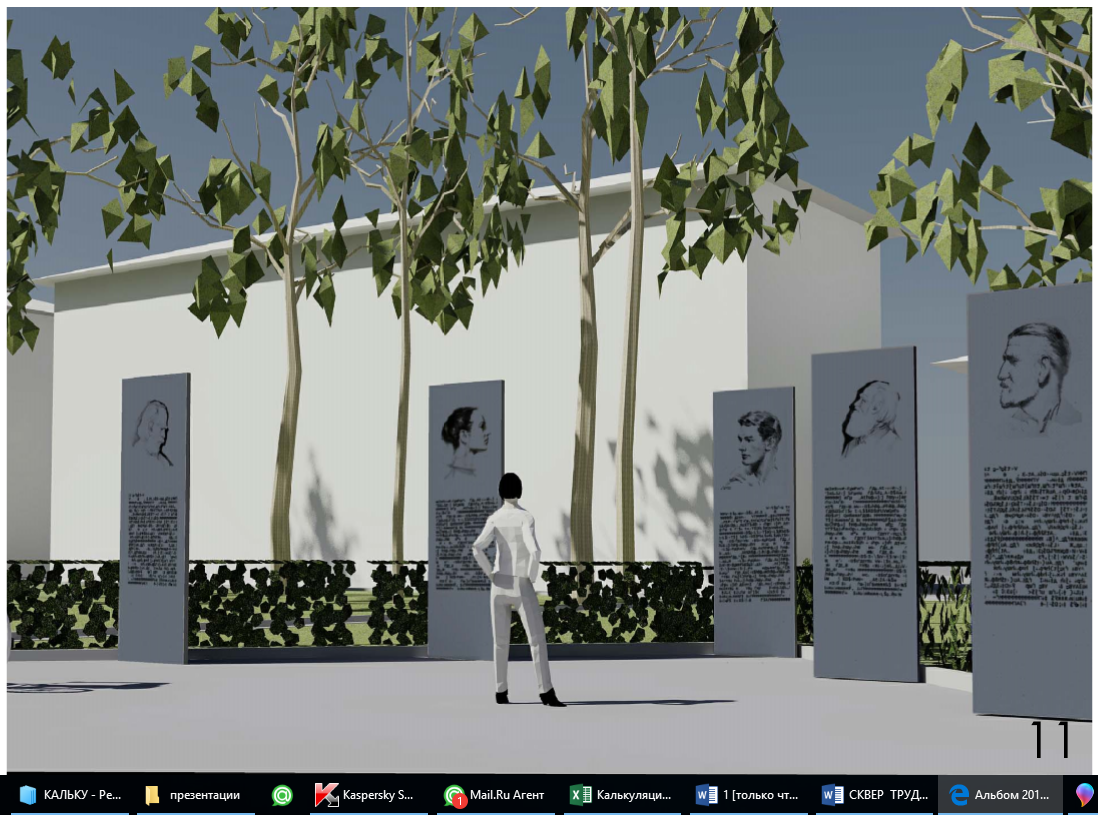 